AGGENEYS TOWN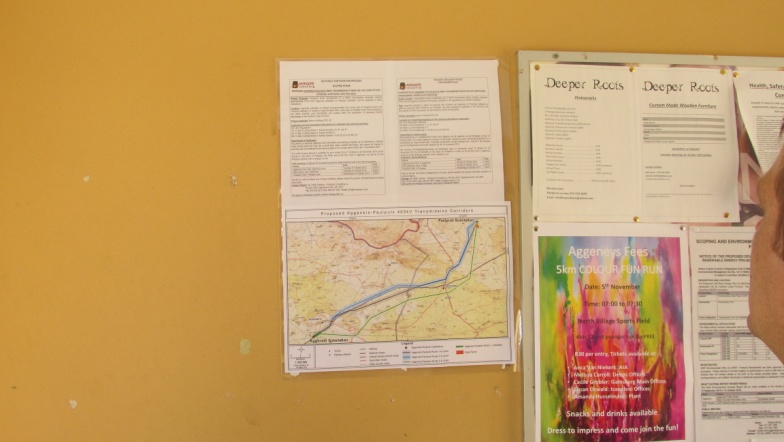 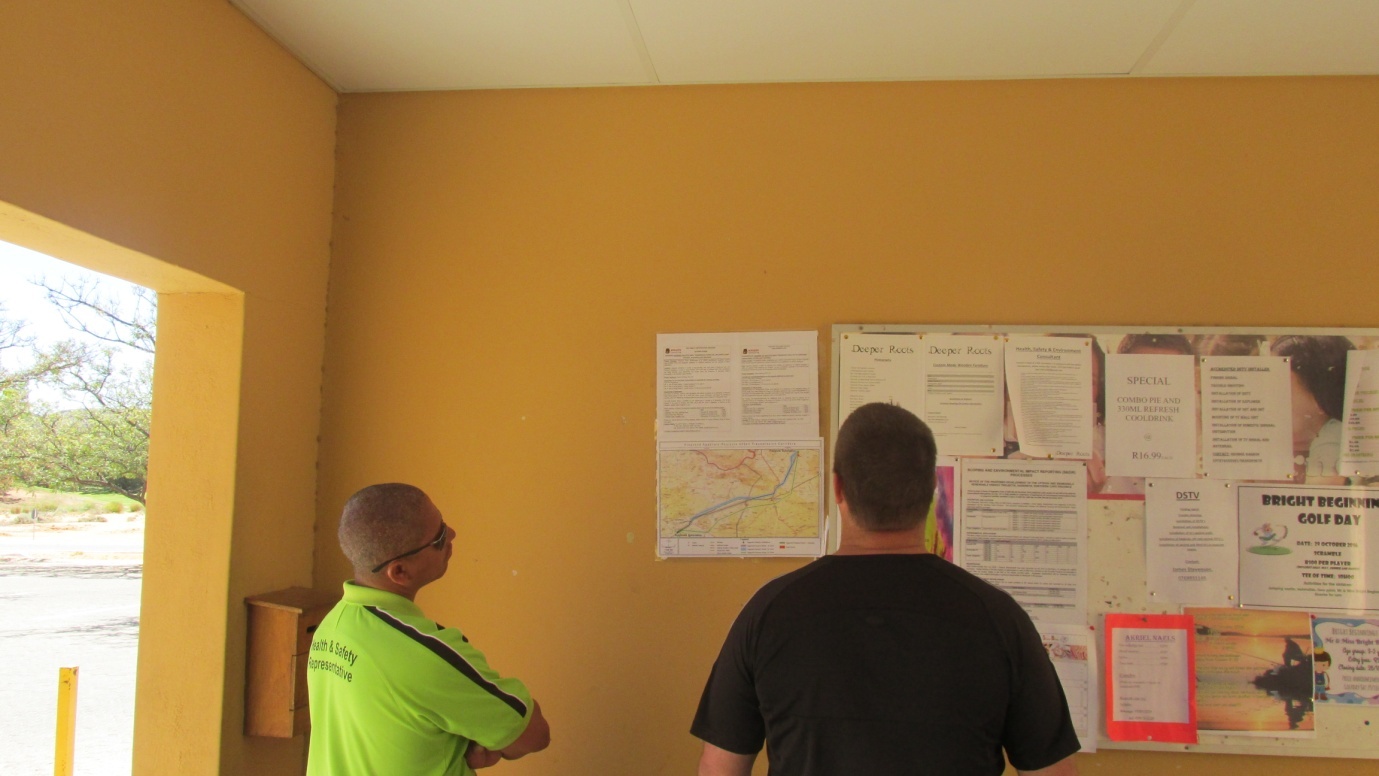 Figure 1a: Site Notice placed at Aggeneys OK Shop – notice board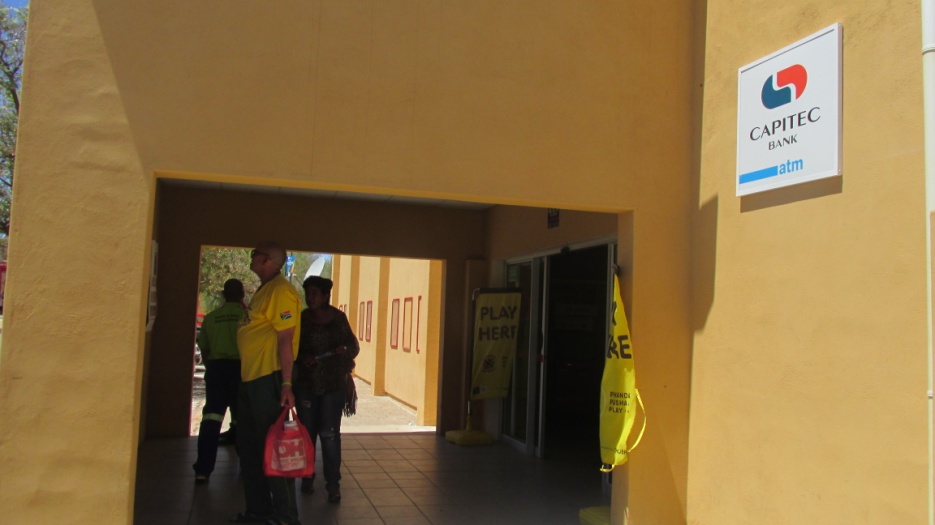 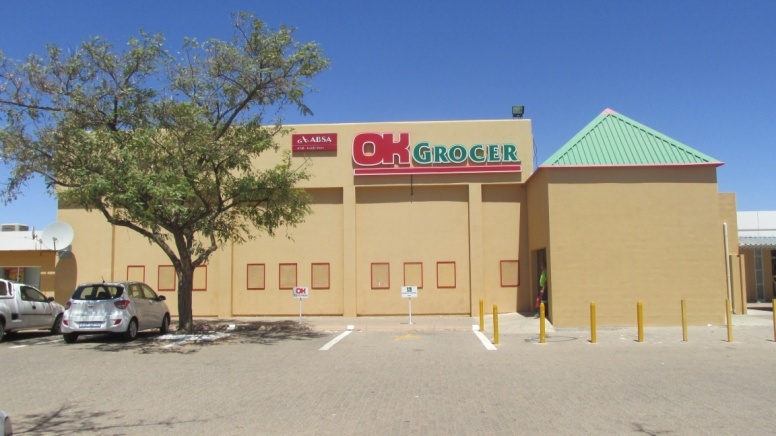 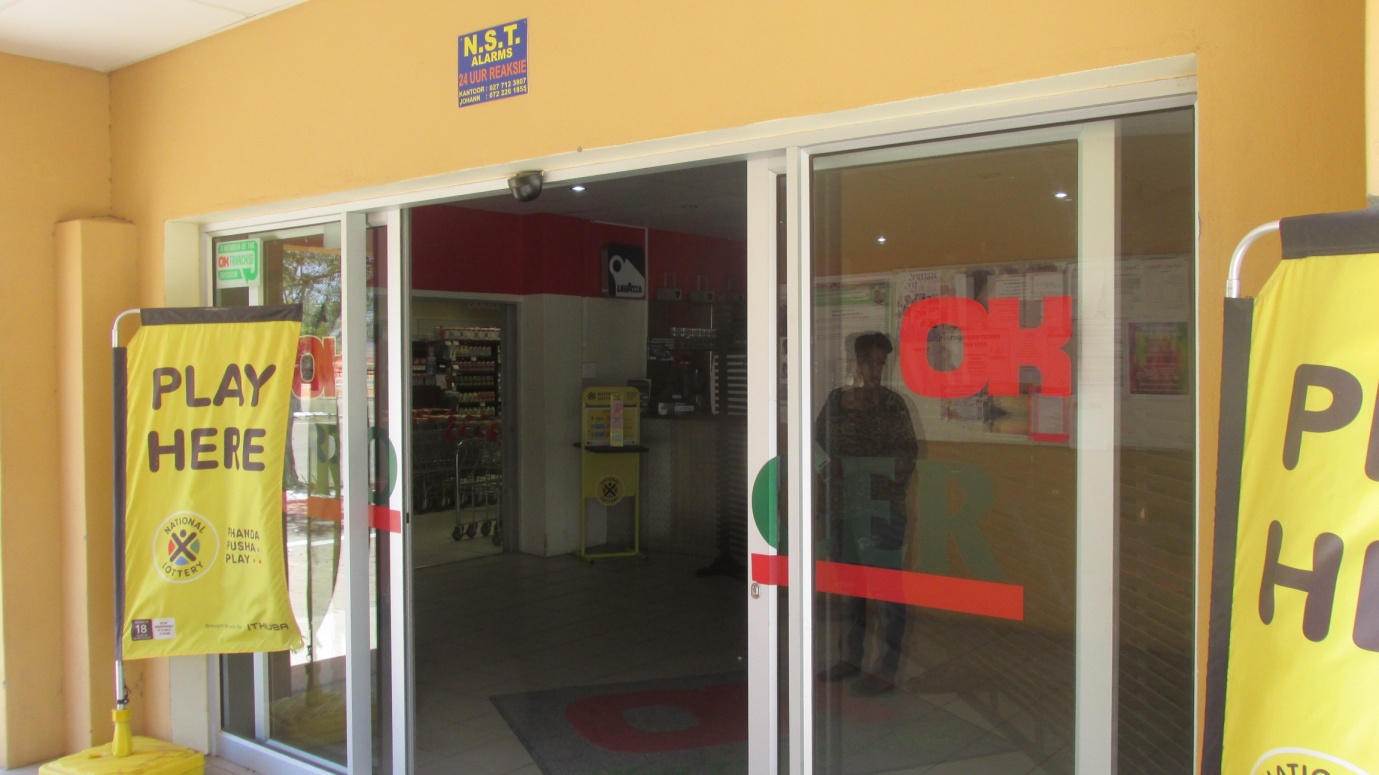 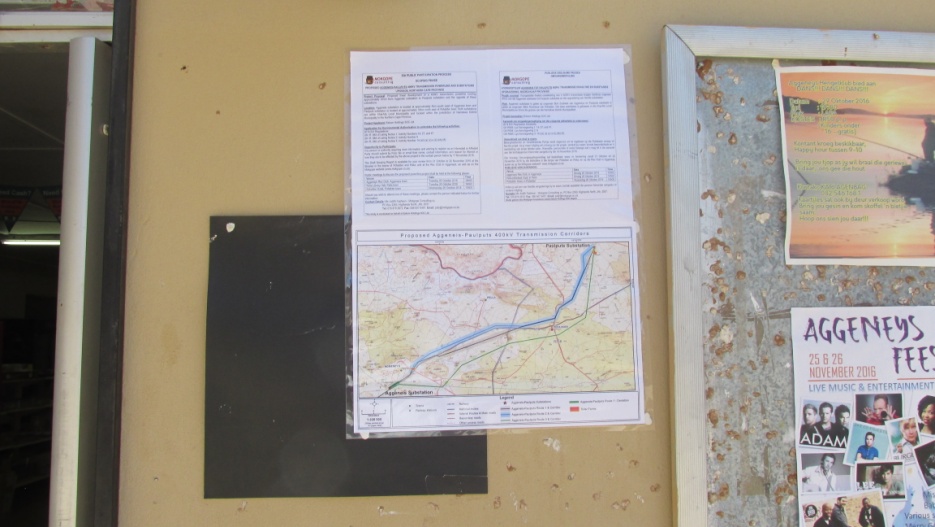 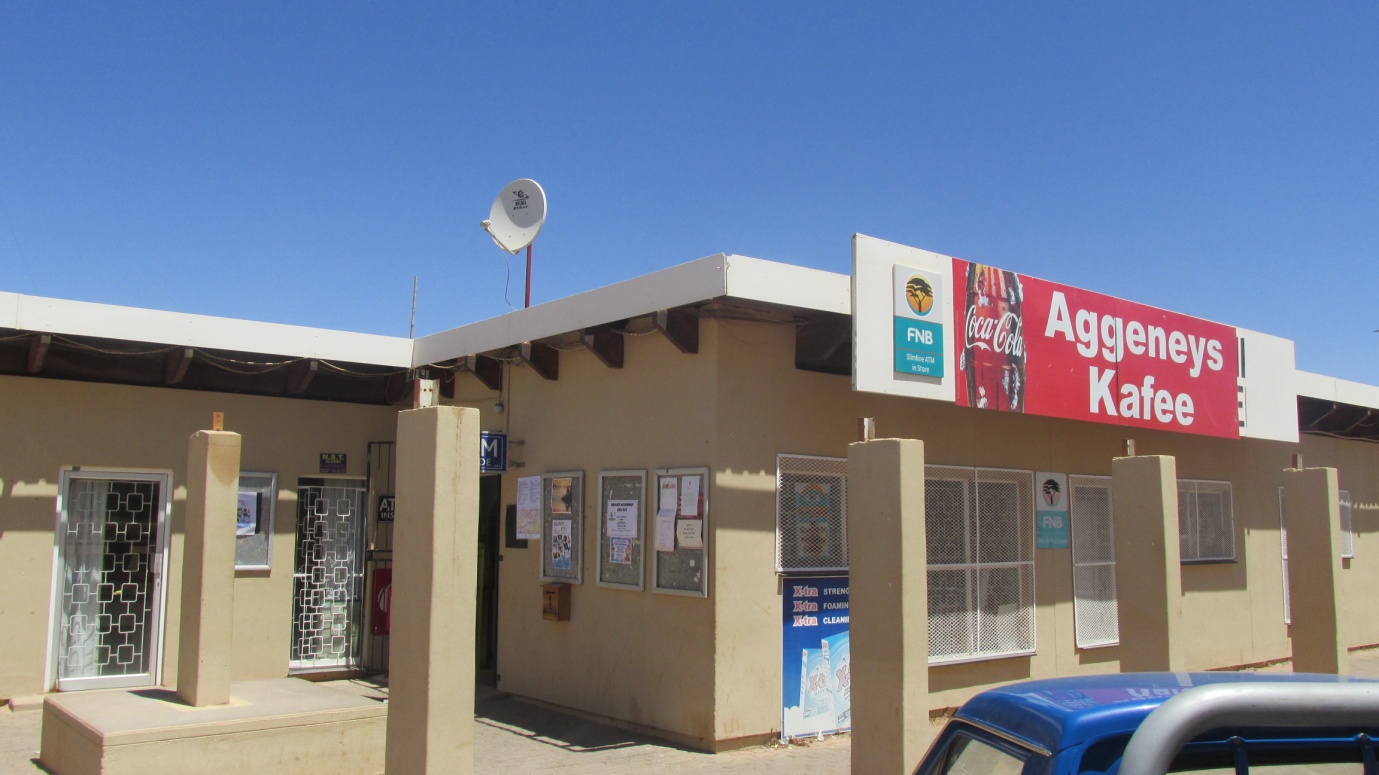 Figure 2: Site Notice placed at Aggeneys Kafee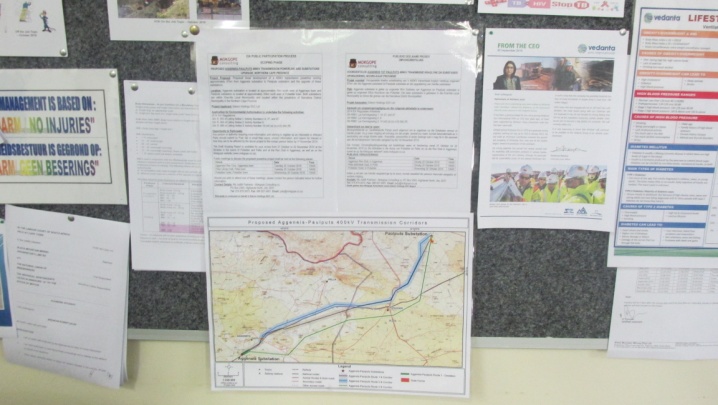 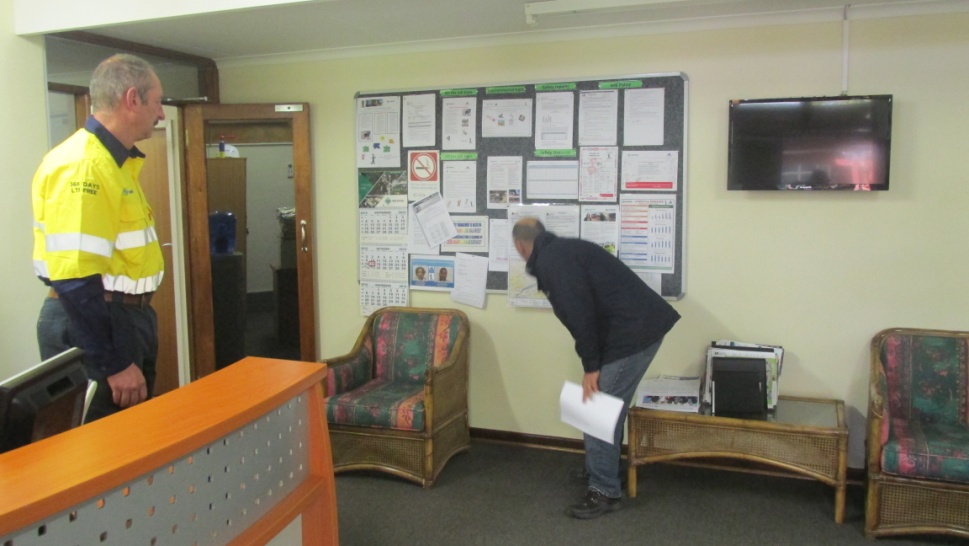 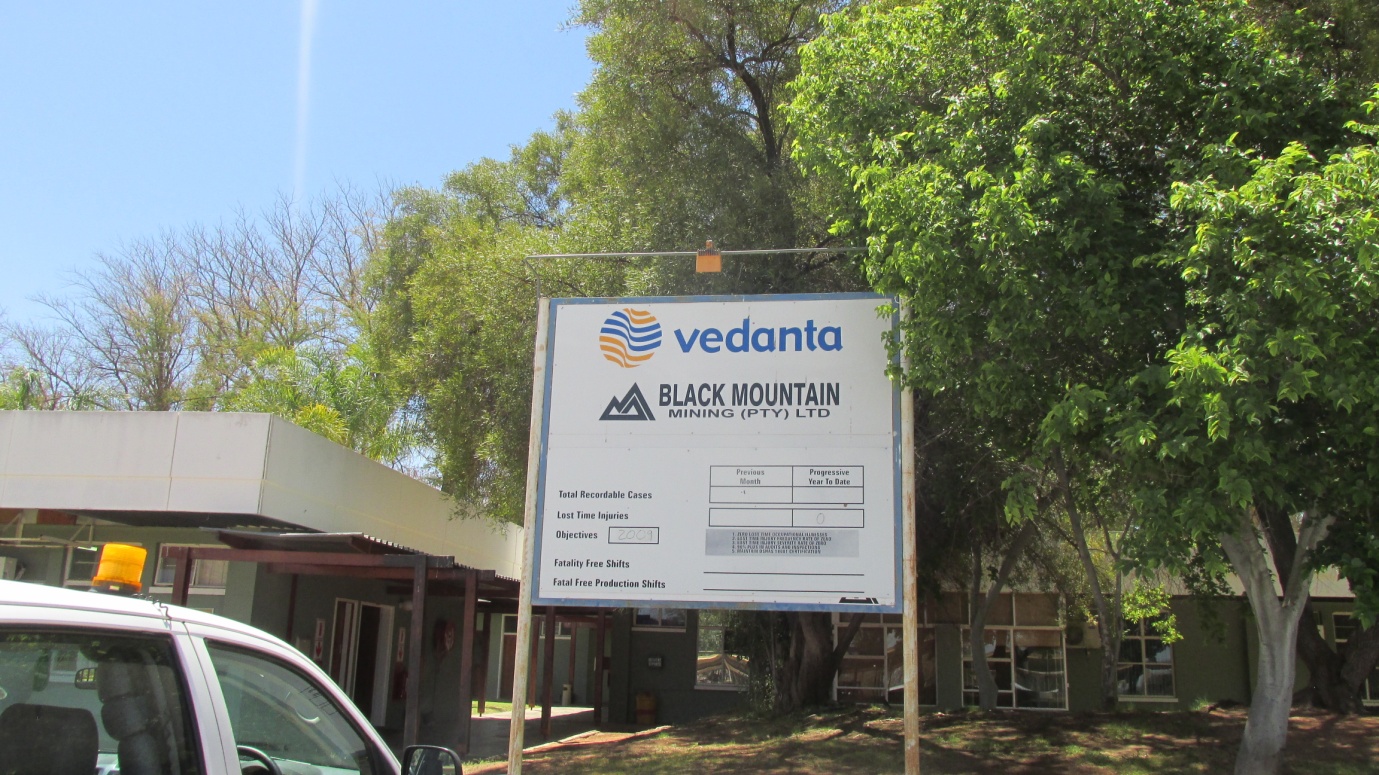 PELLA TOWN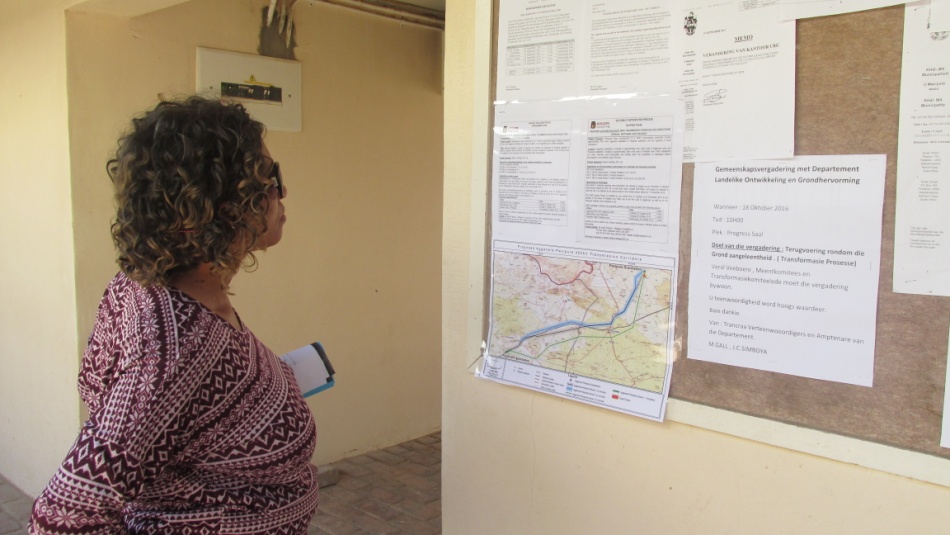 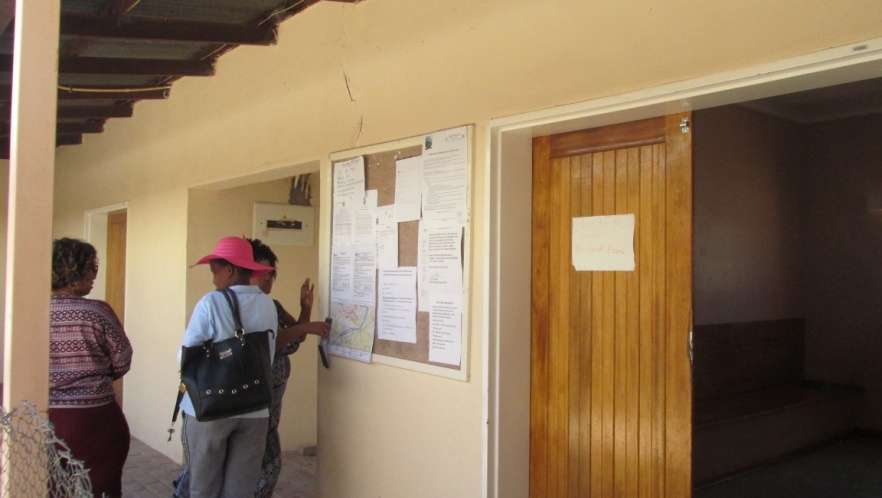 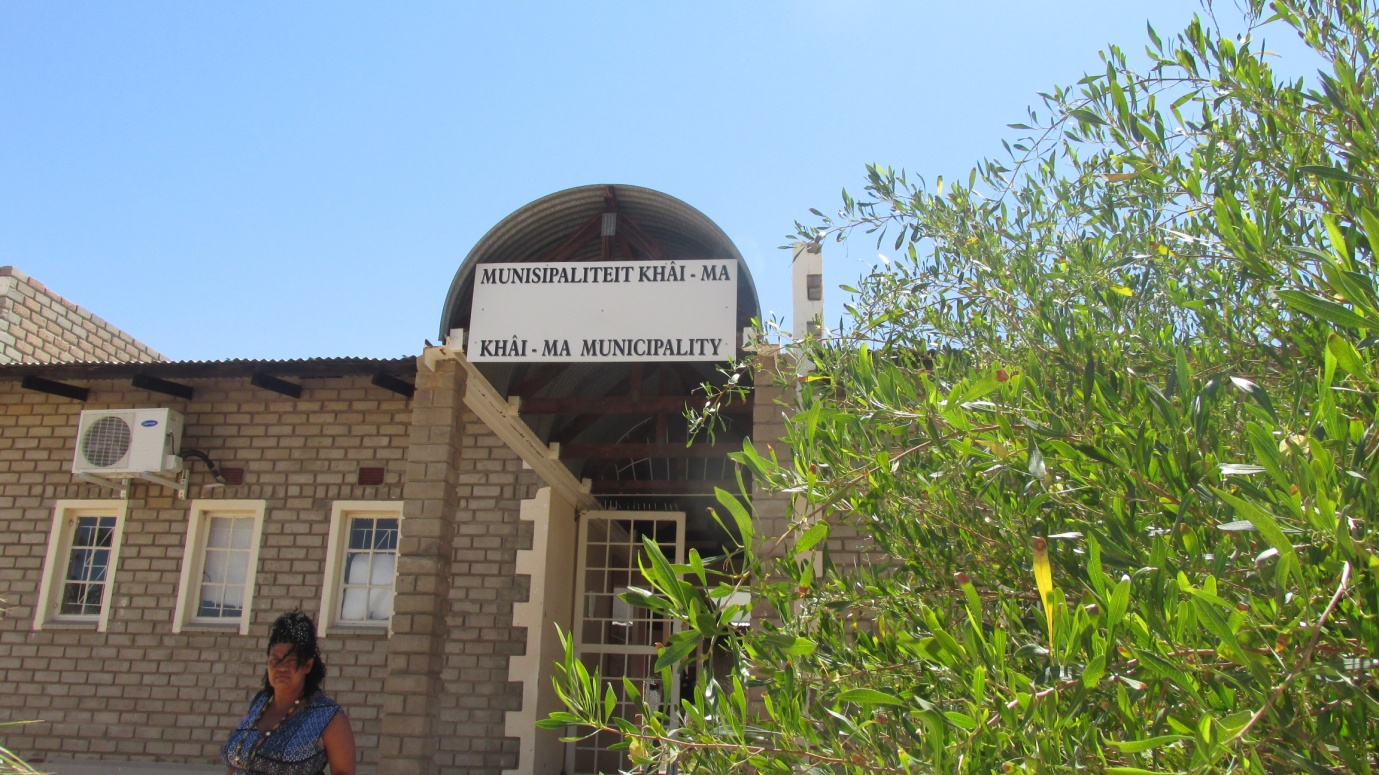 Figure 4: Site Notice placed at Khai-Ma Municipality in Pella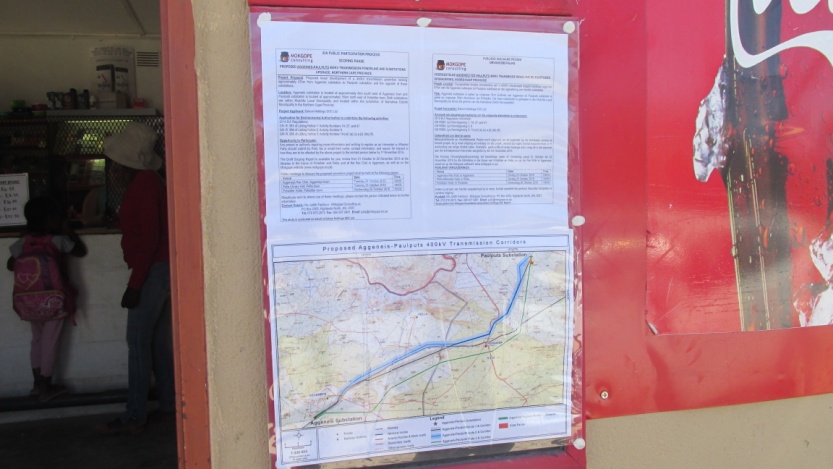 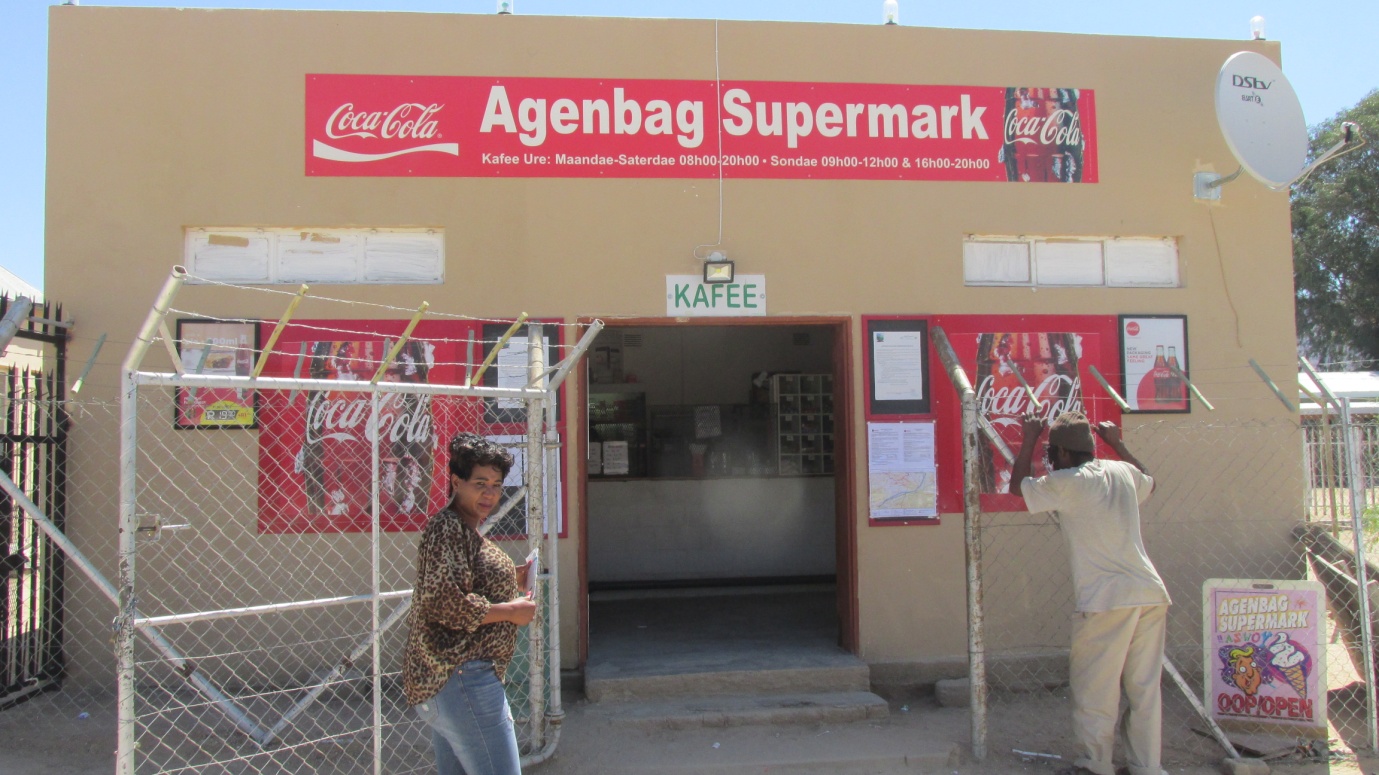 Figure 5a: Site Notice placed at Agenbag Shopin Pella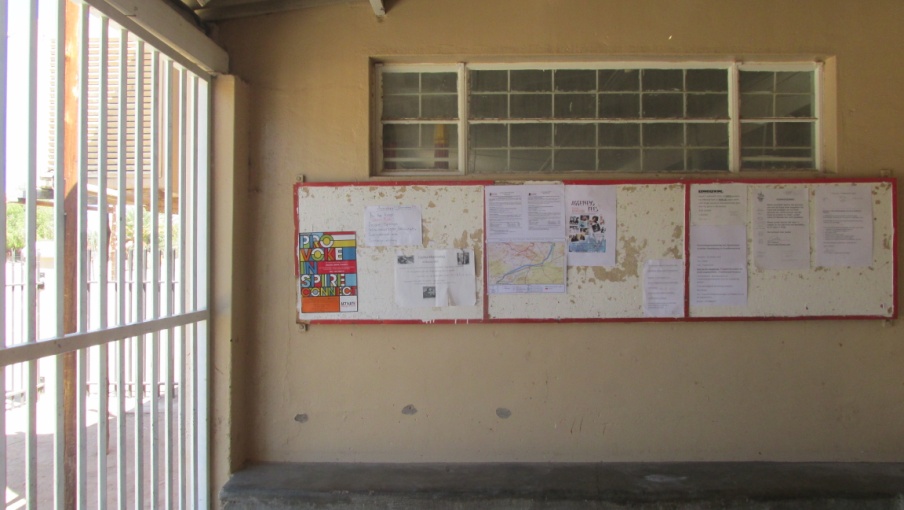 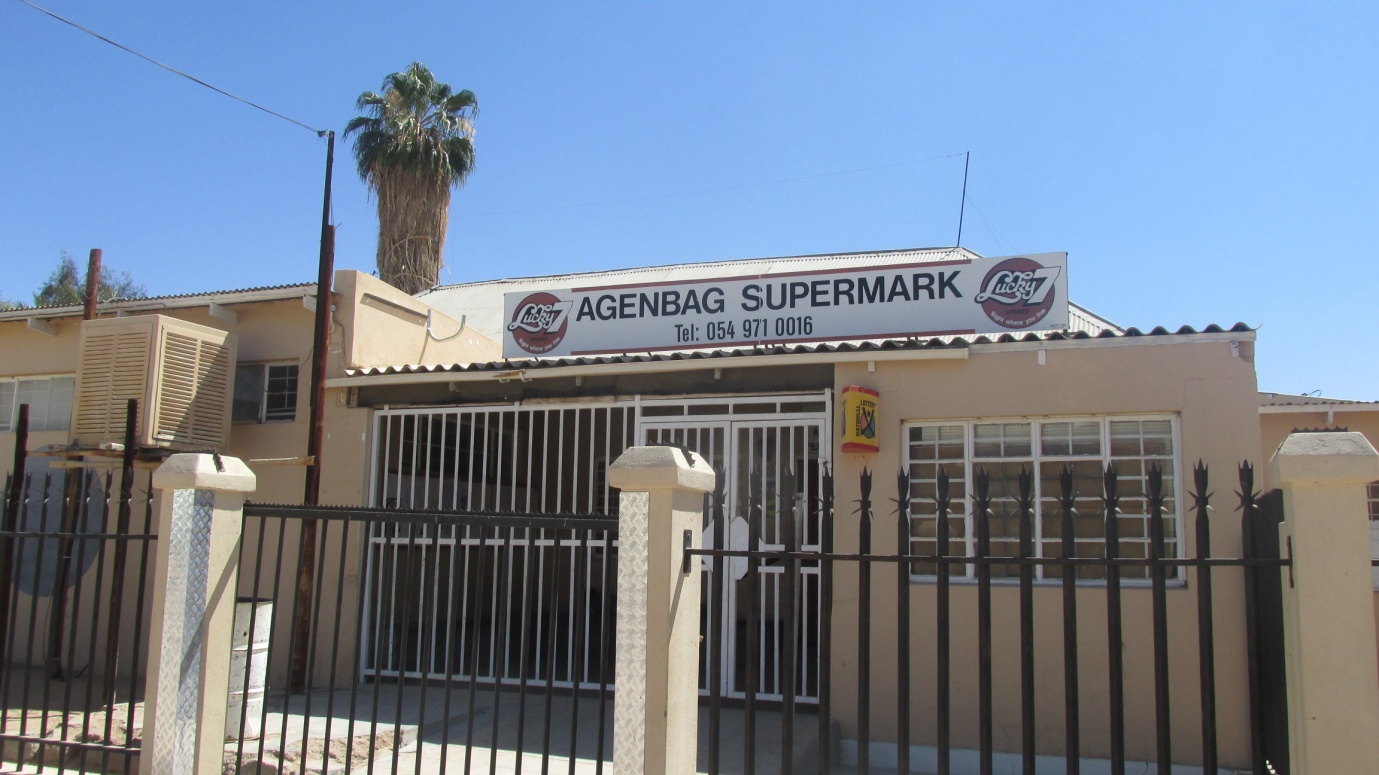 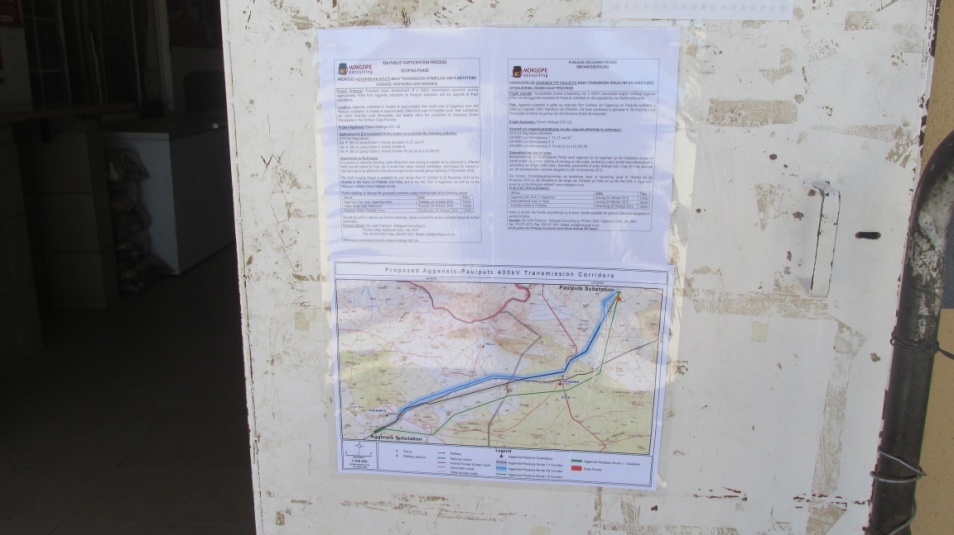 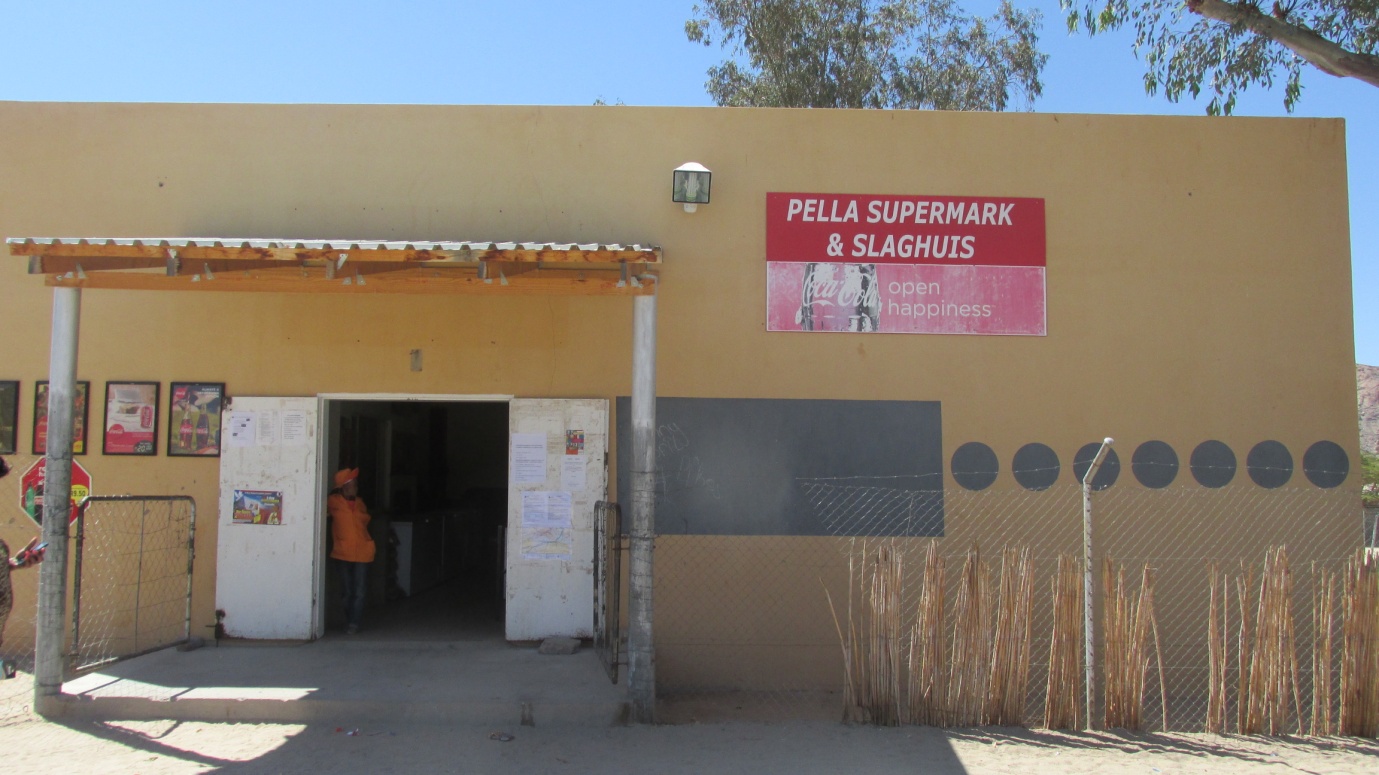 Figure 6: Site Notice placed at Pella SupermarketPofadder Town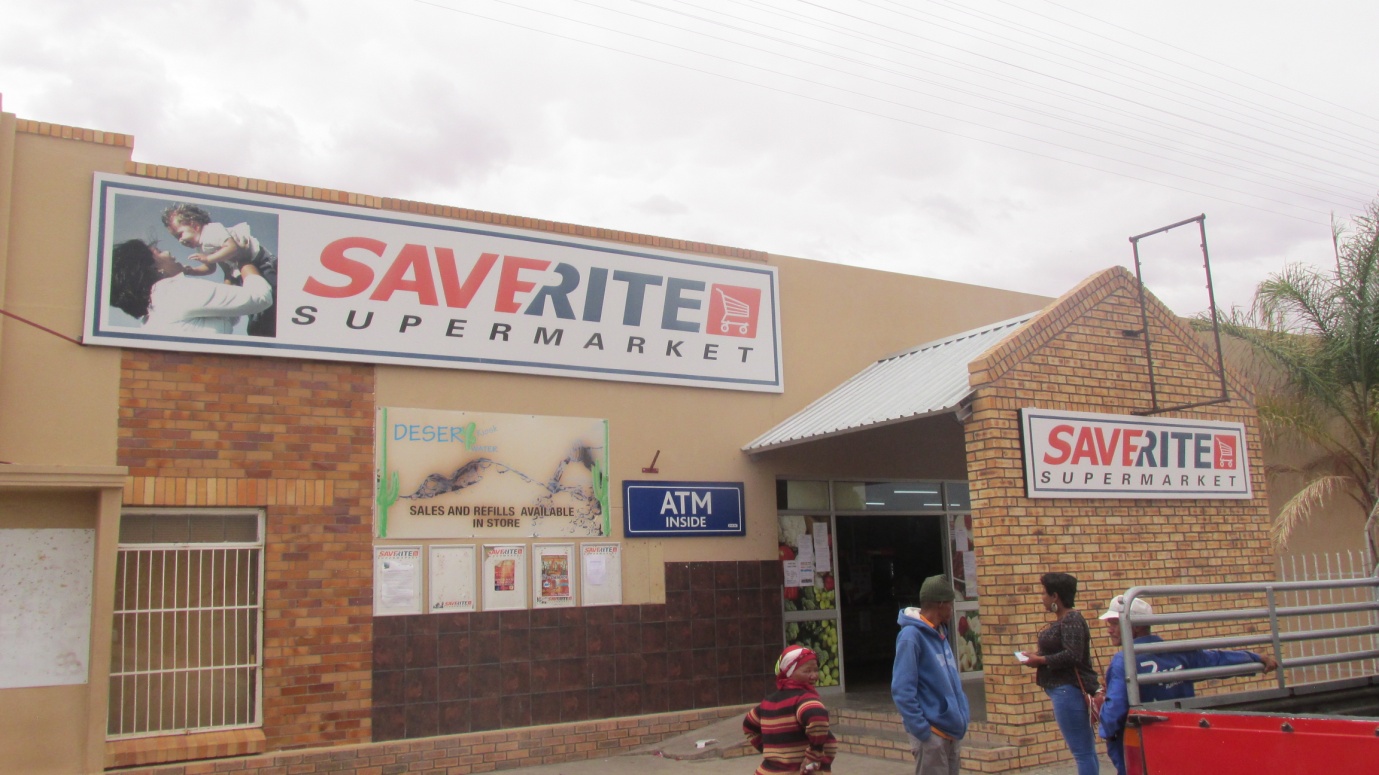 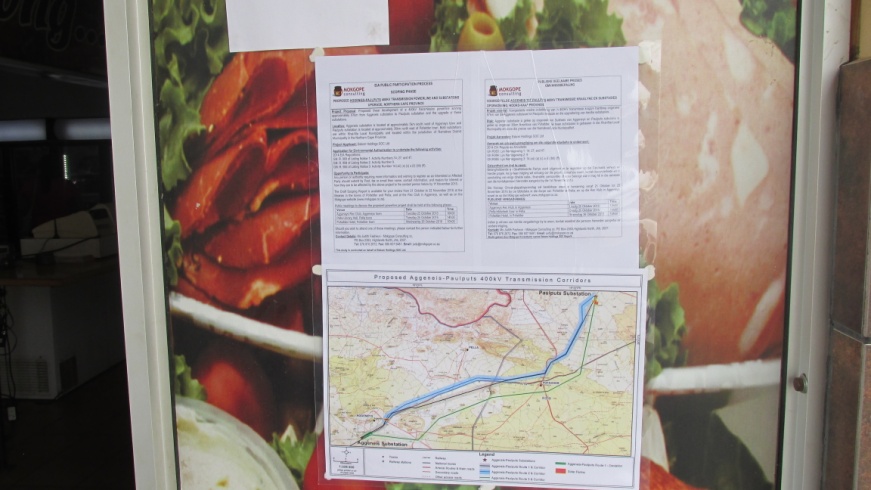 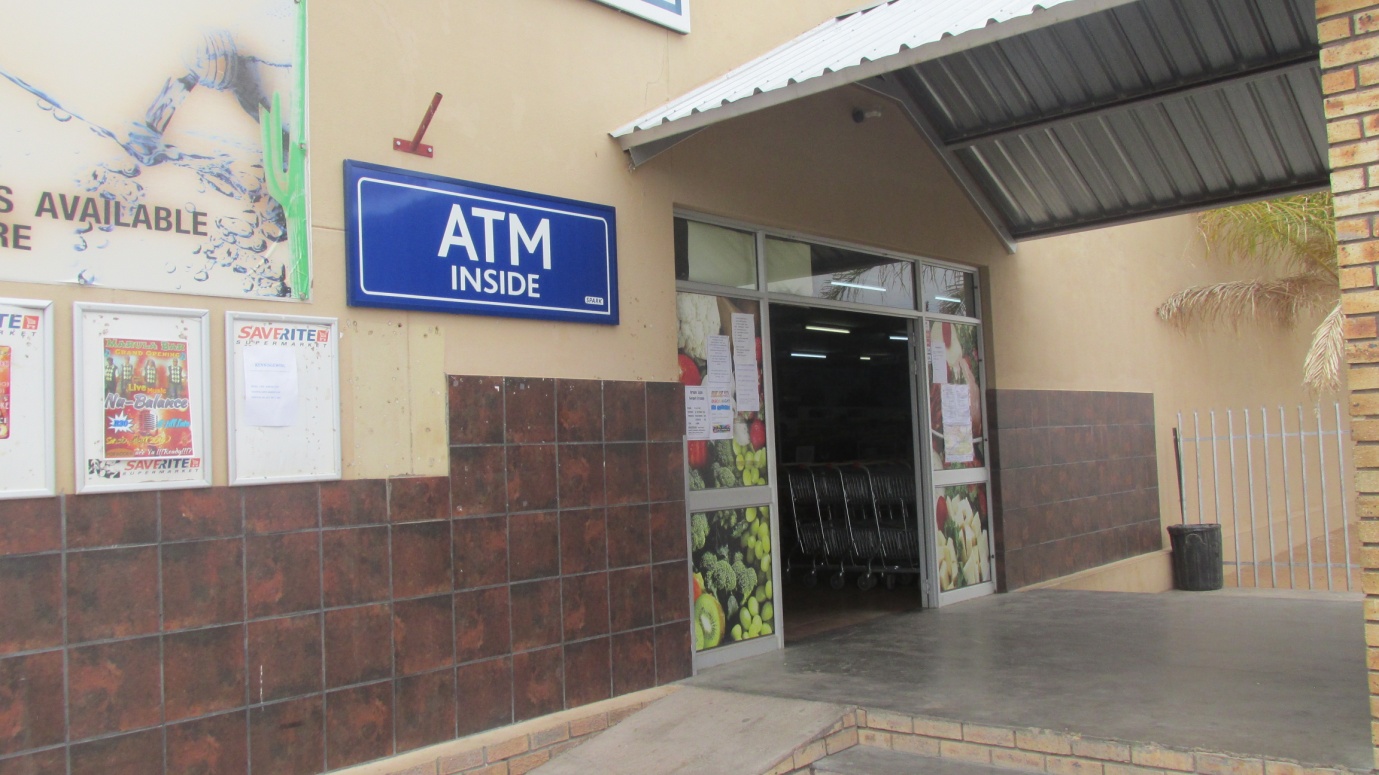 Figure 7: Site Notice placed at Saverite shop in Pofadder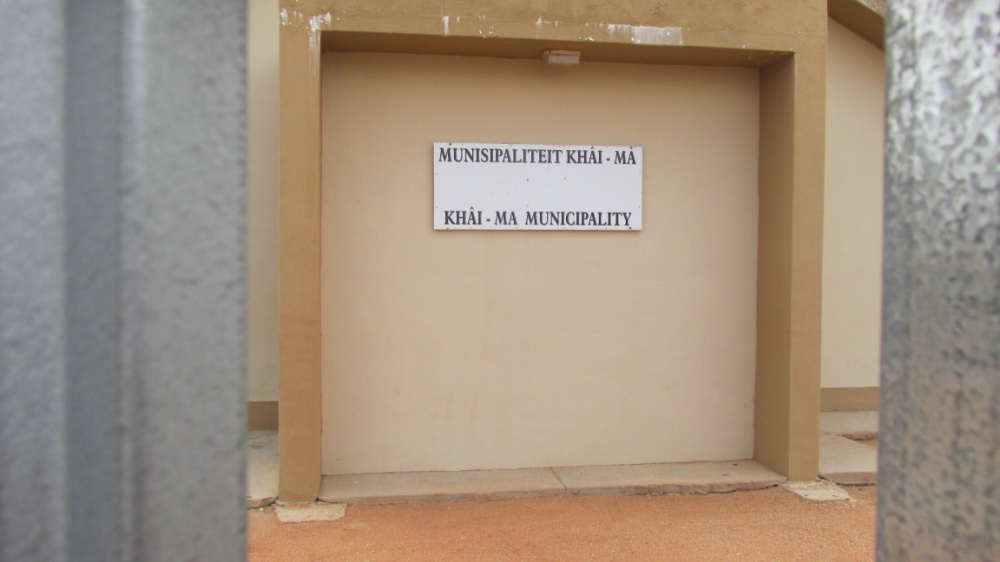 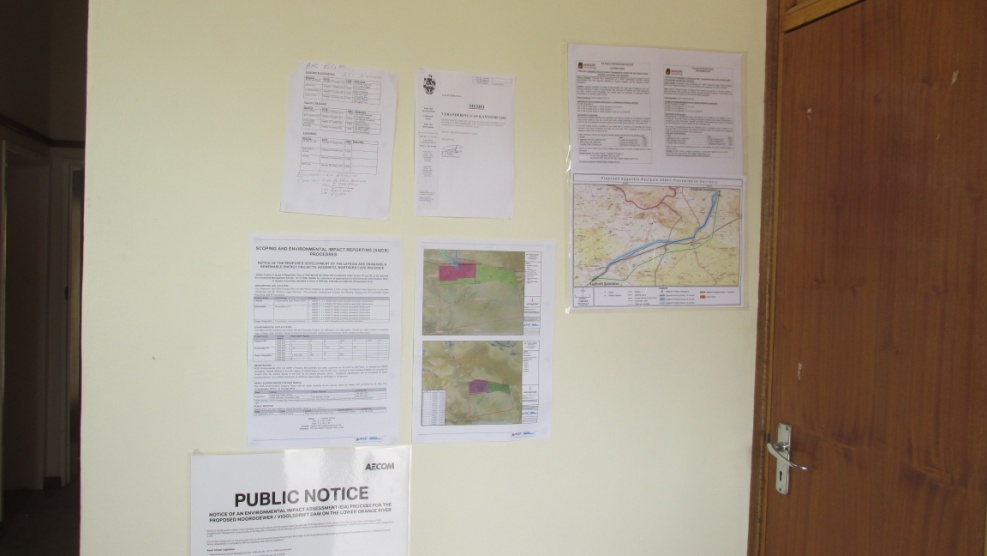 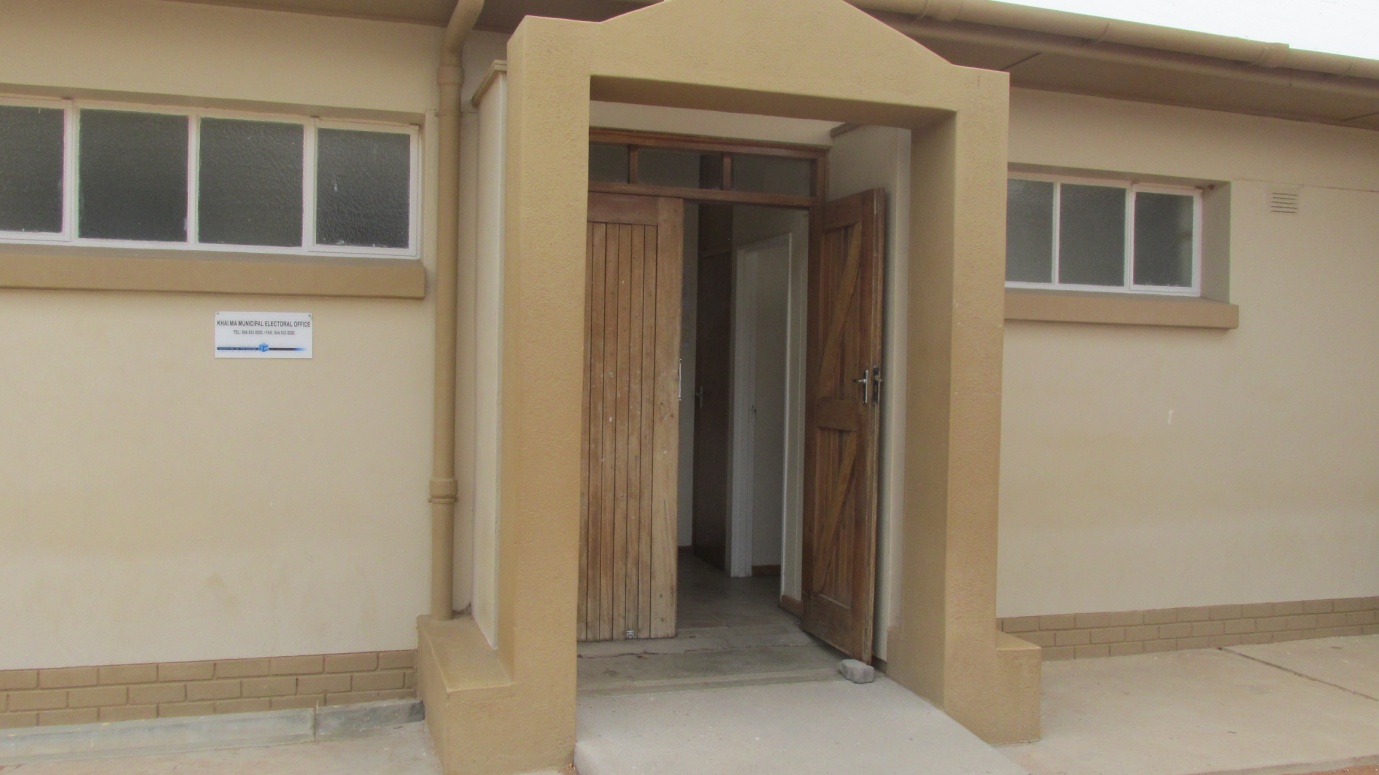 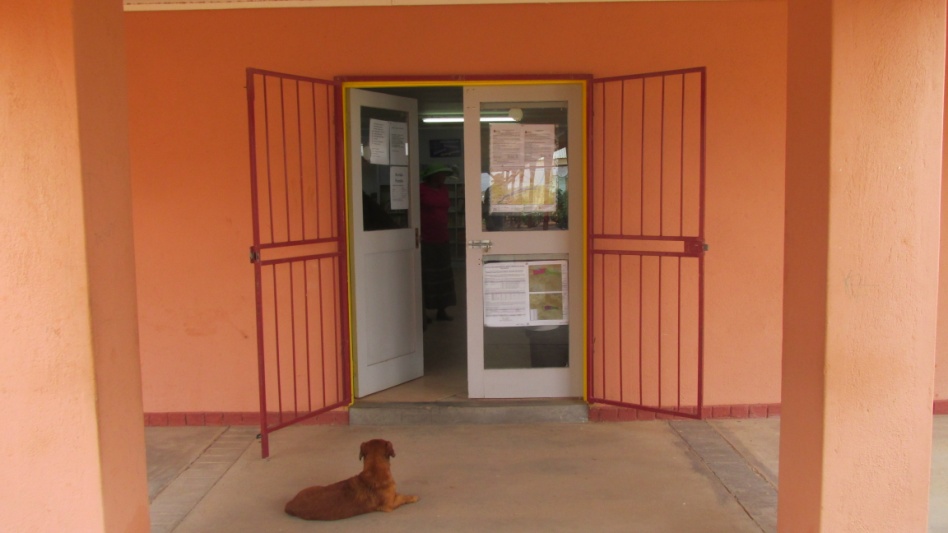 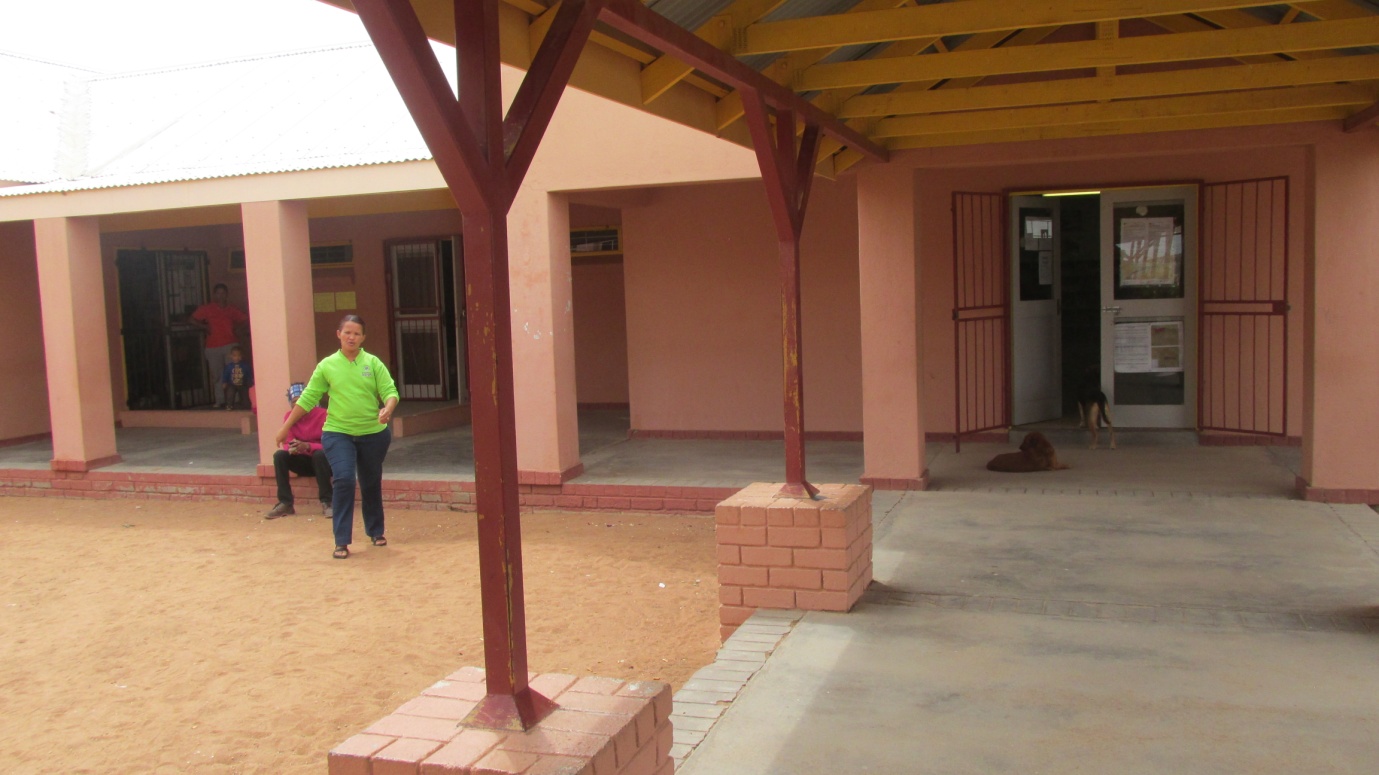 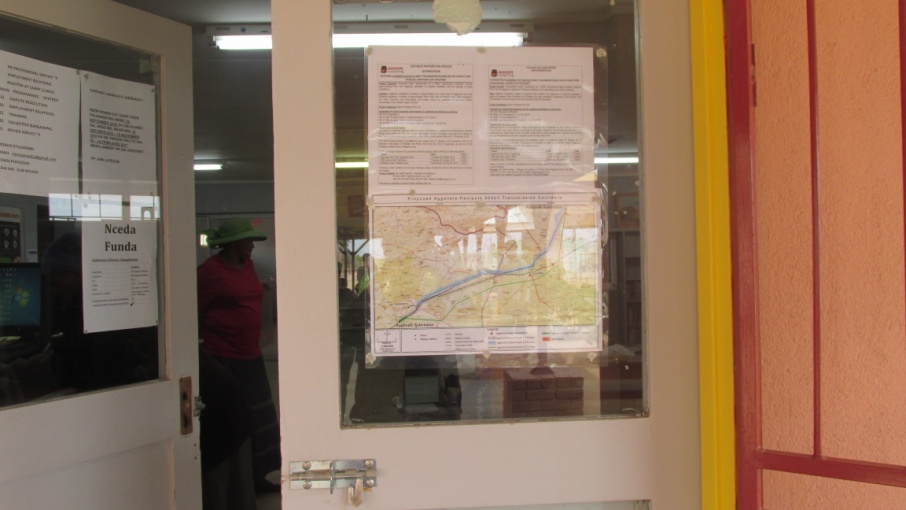 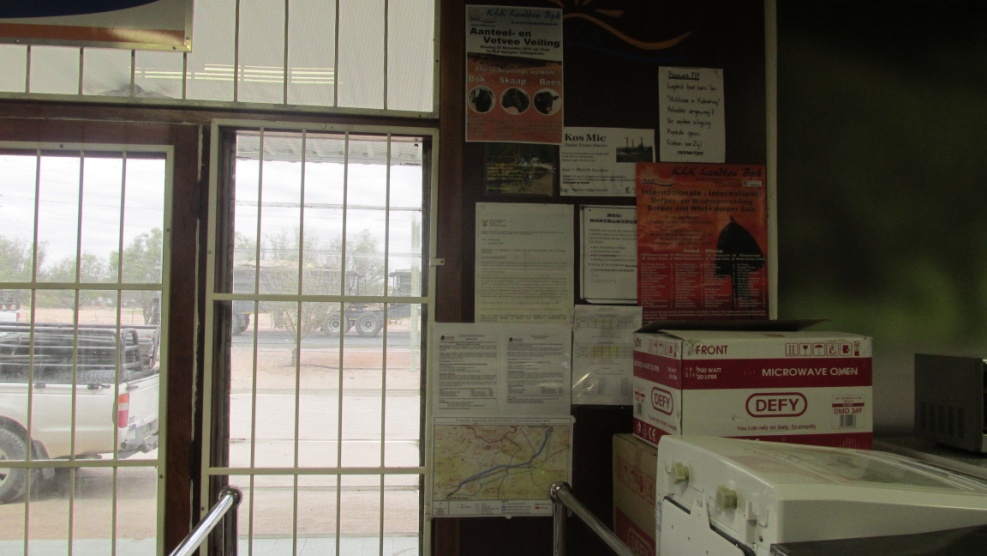 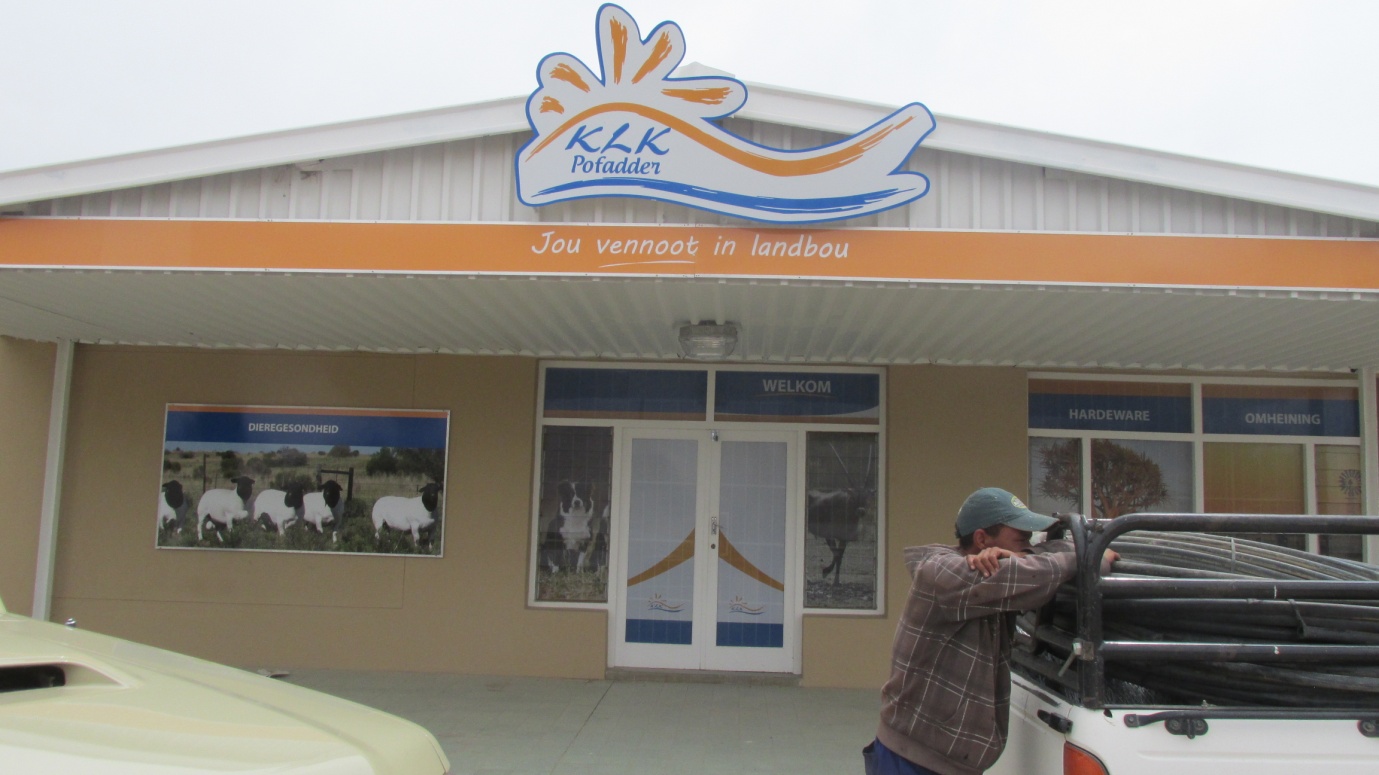 Figure 10: Site Notice placed at KLK Agric Shop in Pofadder